РЕКОМЕНДАЦИИОбщественной палаты Республики Северная Осетия-Аланияпо итогам общественных слушаний о создании лесопарковогозеленого пояса г. Владикавказа и населенных пунктов РСО-АланияЛесопарковые зоны имеют стратегическое значение для сбережения окружающей среды. Состояние лесных массивов во Владикавказе и других районах республики за последнее время  несколько ухудшилось. Площади лесов уменьшились, меняется назначение земель, входящих в лесной фонд. В июле 2016 г. Президент России, Владимир Путин, подписал инициированный ОНФ закон о «зеленом щите», который ограничивает вырубку деревьев вокруг муниципальных образований и городов федерального значения. В начале 2017 года Федеральным законом №353-ФЗ внесены изменения в части создания лесопарковых зеленых поясов в Федеральный закон «Об охране окружающей среды», Кодекс Российской Федерации об административных правонарушениях и Федеральный закон «Об основах общественного контроля в Российской Федерации». Лесопарковый зеленый пояс – зона с ограниченным режимом природопользования и иной хозяйственной деятельности. Она включает в себя территории, на которых расположены леса, и территории зеленого фонда в границах городских населенных пунктов, которые составляют единую естественную экологическую систему. Зеленые пояса создаются в целях реализации права граждан на благоприятную окружающую среду, что гарантируется статьей 42 Конституции Российской Федерации.Вхождение лесопарковой зоны г. Владикавказа, которая на сегодняшний день составляет около 7 тыс. га, в состав «зеленого щита», сделает эти земли неприкосновенными, и любое строительство, вырубка деревьев на лесных участках будут запрещены.В соответствии с федеральным законом от 21.07.2014 г. № 212-ФЗ «Об основах общественного контроля в Российской Федерации» Общественная палата РСО-Алания по ходатайству регионального отделения Общероссийского Народного фронта организовала и провела общественные слушания о создании лесопаркового пояса г. Владикавказа и других городов республики. В обсуждении приняли участие представители профильных органов исполнительной власти, АМС г. Владикавказа и общественных природоохранных организаций.Общественная палата РСО-Алания отмечает большую значимость проекта «зеленый щит» для экологического оздоровления селитебных  зон республики. Зеленое строительство является одним из жизненно важных компонентов городского пространства, поэтому правильный подбор насаждений и архитектурно-строительное их оформление играют важную роль в обеспечении общего благополучия городской среды. Создание лесопаркового пояса вокруг г. Владикавказа будет способствовать  улучшению качества атмосферного воздуха, повышению комфортности городской среды и рекреационной привлекательности населенных пунктов республики. По итогам общественных слушаний Общественная палата РСО-Алания рекомендует:Поддержать предложение Северо-Осетинского отделения Общероссийского Народного фронта о создании вокруг г. Владикавказа и других городов Республики «зеленого щита» - лесозащитных зон, особых территорий с ограниченным режимом природопользования и иной хозяйственной деятельности в рамках приведенных границ кадастровых паспортов территорий.Включить в состав территории лесопаркового зеленого пояса города Владикавказа 57 участков общей площадью 69 347 561 кв. м (перечень участков прилагается). Создать комиссию по уточнению границ лесопаркового зеленого пояса Владикавказа. Включить в состав комиссии представителей республиканских структур, территориальных управлений Федеральных структур, представителей администрации местного самоуправления г. Владикавказа и районов республики, общественных организаций, экспертов научного сообщества.При разработке плана лесопаркового зеленого пояса г. Владикавказа и определении его границ, изучить генеральный план г. Владикавказа, учесть перспективы развития города, темпы роста численности населения и другие значимые индикаторы, изучить объекты и факторы негативного воздействия на окружающую среду и предусмотреть возможность их сокращения либо ограждения зелеными посадками.Главам муниципальных образований и администраций местного самоуправления г. Владикавказа и районов республики обеспечить 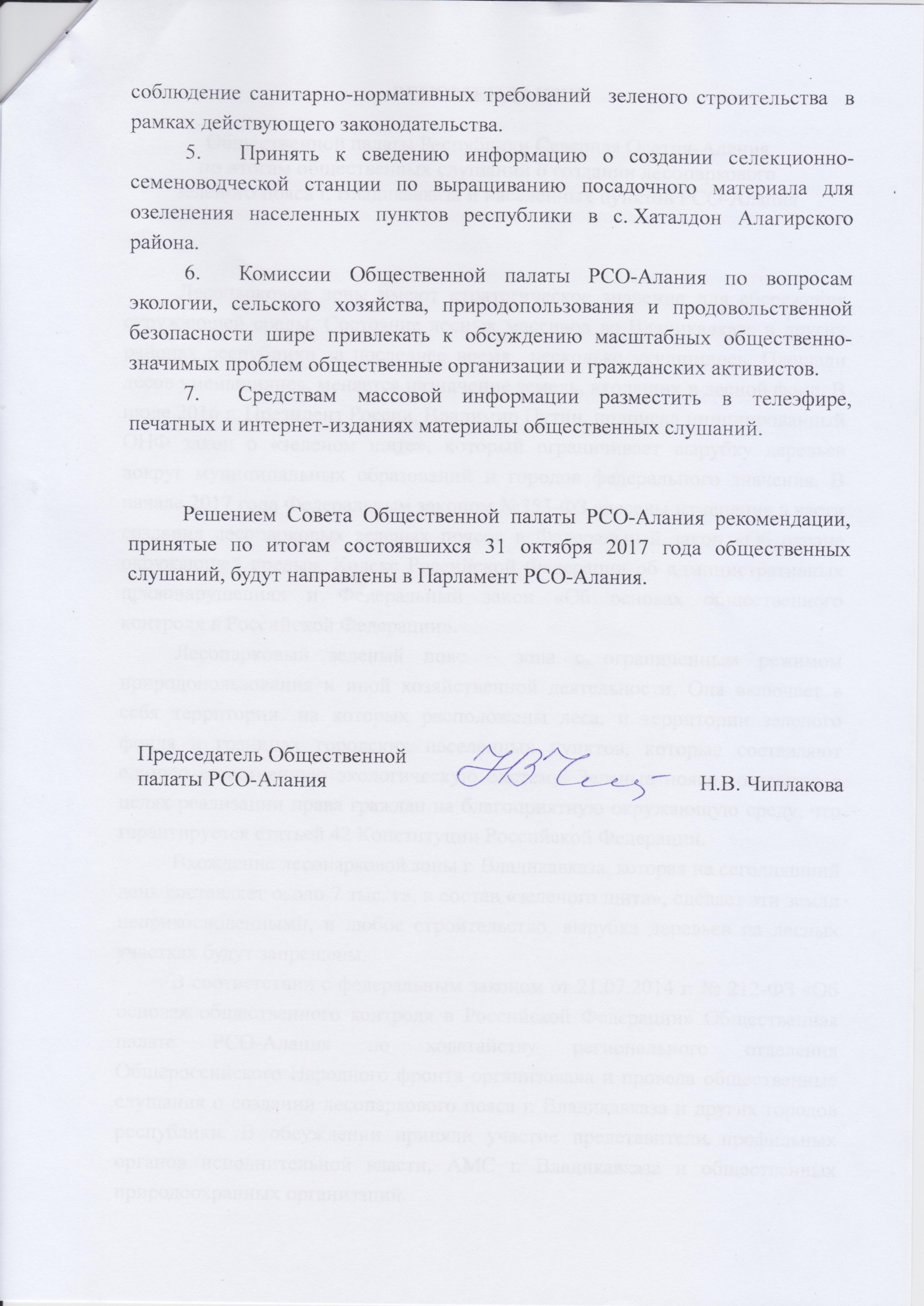 